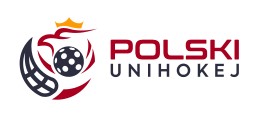  	 	 	 	 	 	 	 	 	……………………………  	 	 	 	 	 	    (miejscowość, data ) ……………………………………………….. ………………………………………………..  (imiona i nazwiska, adresy rodziców) UPOWAŻNIENIEMy, niżej podpisani …………………………………………. upoważniamy …………………………… nr dowodu osobistego …………………. do dowiezienia i odebrania córki ………………………………………………… na i z miejsca zbiórki konsultacji/zgrupowania Kadry Narodowej Kobiet w ……………………………………………… w dniach: ………………………………….. . ……………………………………… 	………………………………………           		(podpis)                             					(podpis)       Rodzic 1/opiekun prawny 1:                      Rodzic 2/opiekun prawny 2: ……………………………………… ……………………………………… ……………………………………… ………………………………………      (seria i nr dowodu osobistego )      (seria i nr dowodu osobistego) 